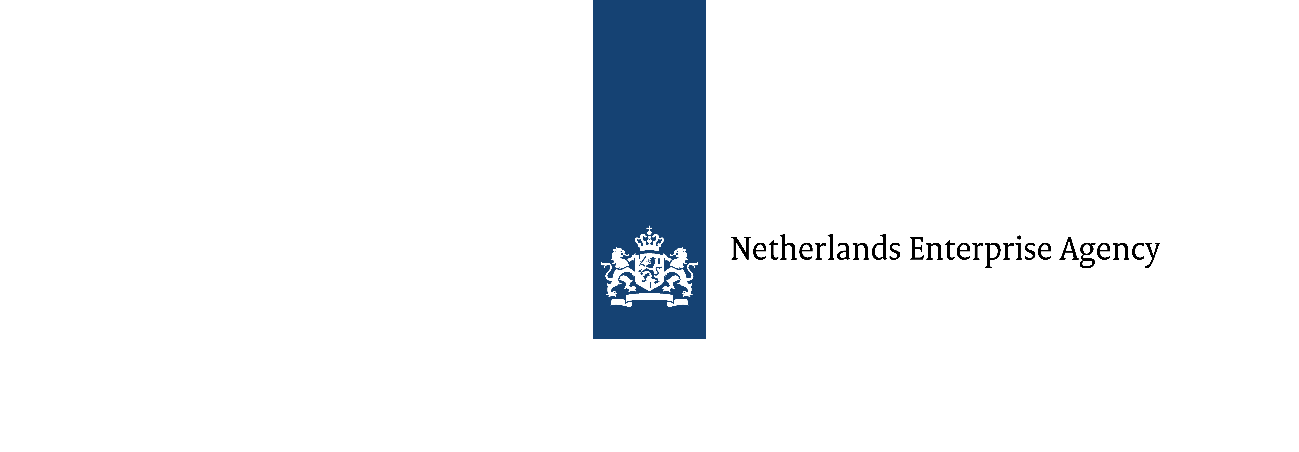 Impact Clusters Quick Scan Annex 1Briefly describe your project.The type of activities you intend to focus on:improving knowledge, expertise or technology,creating direct, indirect long-term jobs,improving local enterprises’ business cases, promoting the creation of new enterprises.The specific group the project will focus on.Briefly describe the local situation.What goals do the activities intend to help achieve?What obstacles is the local private sector currently facing?How can the activities help remove these obstacles?What impact will the project generate?Give a schematic description of the ‘Theory of Change’ in Annex 2. To what extent are similar activities being carried out in the target country by the applicants and other actors? Briefly explain your answer.If similar activities are being carried out, how do your proposed activities relate to those existing activities in the country?
To what extent are the proposed activities supplementary or distinct? How do the cluster’s activities align with the local private sector development policy priorities of the Embassy of the Kingdom of the Netherlands in the target country?What is the project’s short-term and long-term interest for the applicant and each project partner?Describe new and existing knowledge, technology and approaches each partner will bring to the project.Describe the intended new situation following the project’s completion.
How will the local private sector have changed?
How do you ensure that the new technology, knowledge or approach will continue to be applied and spread after the project ends?Give an estimate of the budget for each partner and type of activity. 
Please state all amounts in euros.Give an estimate of the budget for each partner and type of activity. 
Please state all amounts in euros.Give an estimate of the budget for each partner and type of activity. 
Please state all amounts in euros.Give an estimate of the budget for each partner and type of activity. 
Please state all amounts in euros.Give an estimate of the budget for each partner and type of activity. 
Please state all amounts in euros.Give an estimate of the budget for each partner and type of activity. 
Please state all amounts in euros.Give an estimate of the budget for each partner and type of activity. 
Please state all amounts in euros.Partner nameKnowledge transfer and capacity buildingDemonstrationsStudiesCoordinationTotalApplicant€  €  €  €  €  Partner 1€  €  €  €  €  Partner 2€  €  €  €  €  Partner 3€  €  €  €  €  Partner 4€  €  €  €  €  Total€  €  €  €  €  